HeadingThis research poster template can be edited to suit your presentation needs. Please note that it is built to the most common poster size, 48x36”. Please check with presentation organizers to ensure that this size will be accepted.This is a Long Heading That Goes Over Two LinesTo use this template, please type in your information. Feel free to move, add or delete elements as needed.Remember that effective posters utilize succinct copy, and display it in large type that is easy to read from a distance. You should be able to read the information from at least one metre away. To see this poster in final size in order to check yourThis is a Long Heading That Goes Over Two LinesTo ensure that your poster is legible, we recommend using a light coloured background and darker coloured fonts and graphics. Avoid using patterns, gradients or images as backgrounds, as these can make the poster more difficult to read.HeadingLists are a useful way to present your information in a condensed, easy-to-read format:Item oneItem twoItem threeItem fourItem fiveItem sixHeadingIf you are using images, ensure that you have proper rights to reproduce the image. Make sure that the size of the image is large enough that it will not appear distorted when printed.The best file types for images are .jpegs and.pngs.To make a picture larger or smaller without distorting the proportions, take one of the corners of the image, and hold down the the “shift” key while pulling the corner in (for smaller images) or out (for larger images).Graph or Image TitleCaptions for a graph or image can be smaller than the rest of the text on your poster. If you are using another person’s image or graph, ensure that you have rights to reproduce it. IfThis is a Long Heading That Goes Over Two LinesLists are a useful way to present your information in a condensed, easy-to-read format:Item oneItem twoItem threeItem fourItem fiveHeadingWe hope that this poster template will assist you with your presentation. If you have any questions about the template, or any suggestions about improvements to the template, please visit http://brand.ubc.ca/support/ and send a support ticket to UBC Communications and Marketing.type size, set your “zoom” settings to 100%.	 	Organize your information so that it reads in a	Graph or Image Title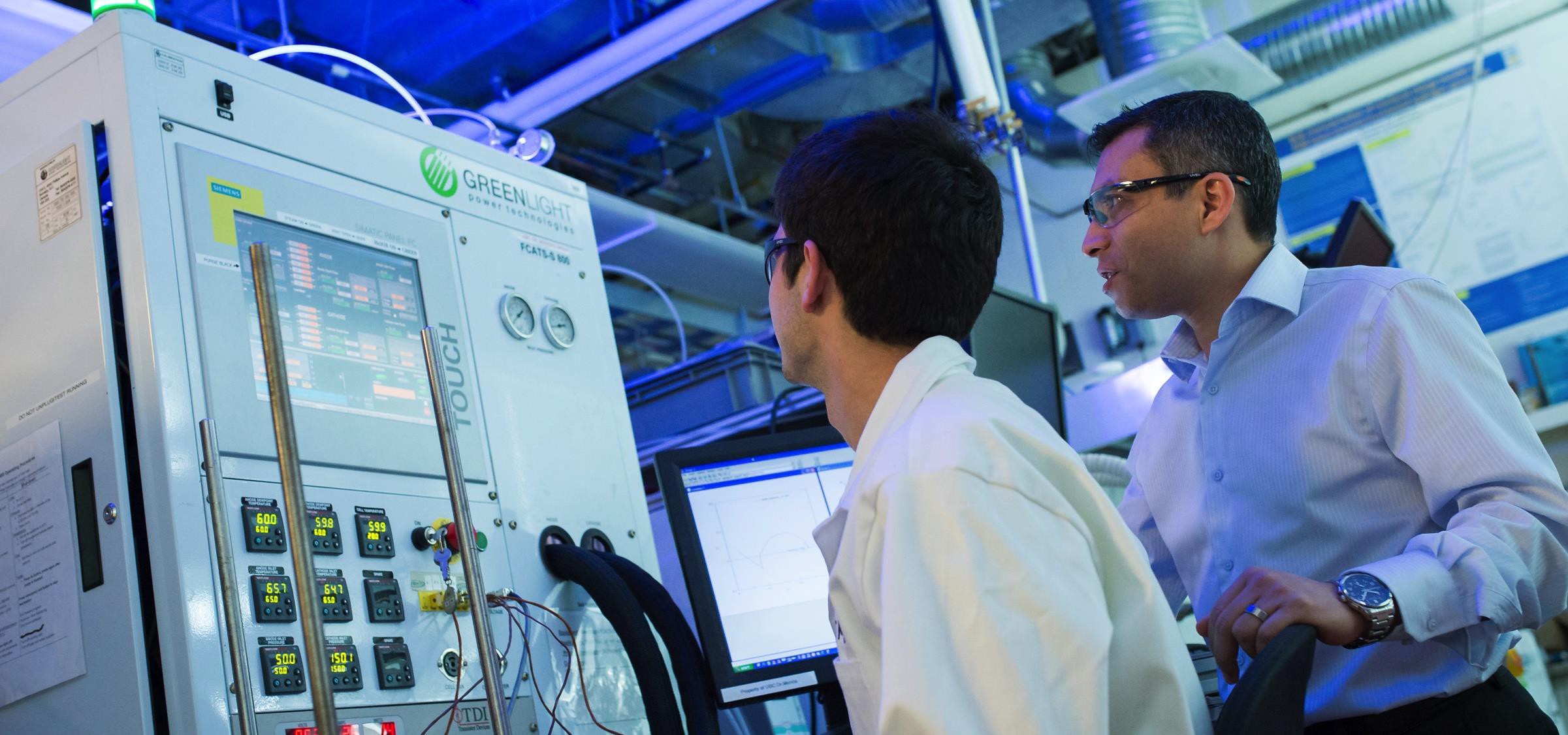 needed, give acknowledgement to the original source of thematerial.Reference / BibliographyAdd your references in this section. Ensure that you arelogical manner from the top left of the poster to the bottom right.Keep in mind that “less is more” when it comes to presenting your research in poster form. Avoid overwhelming your audience with unnecessary text or data.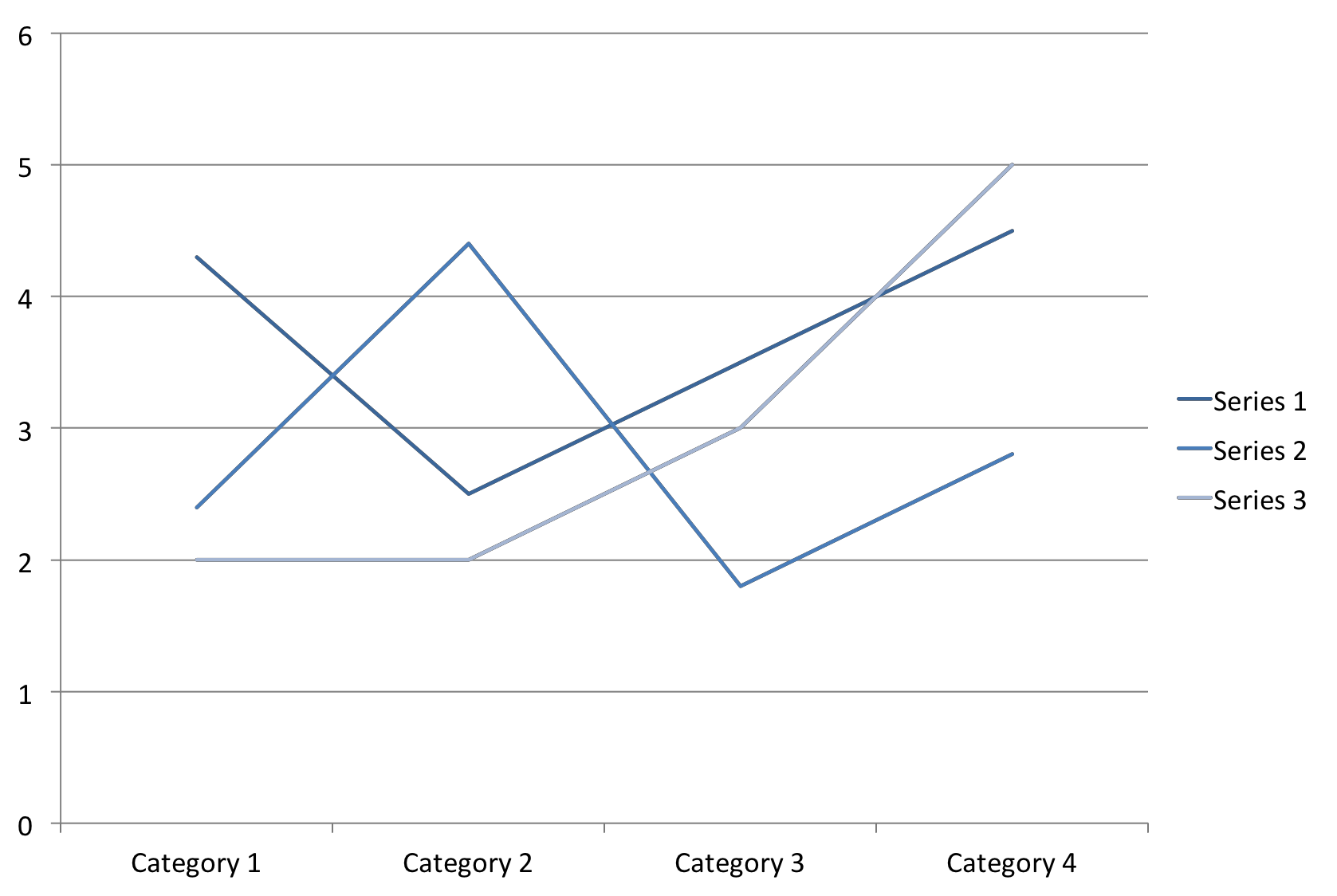 Be sure to spell check and edit your poster before printing. For extra insurance, ask a colleague to also check over your text and data. For general writing and editing tips, visit http://brand.ubc.ca/brand-toolkit/writing/Captions for a graph or image can be smaller than the rest of the text on your poster. If you are using someone else’s image or graph, ensure that you have rights to reproduce it. If  needed, give acknowledgement to the original source of the material.using the correct reference format.Add your references in this section. Ensure that you are using the correct reference format.Add your references in this section. Ensure that you are using the correct reference format.Add your references in this section. Ensure that you are using the correct reference format.Acknowledgement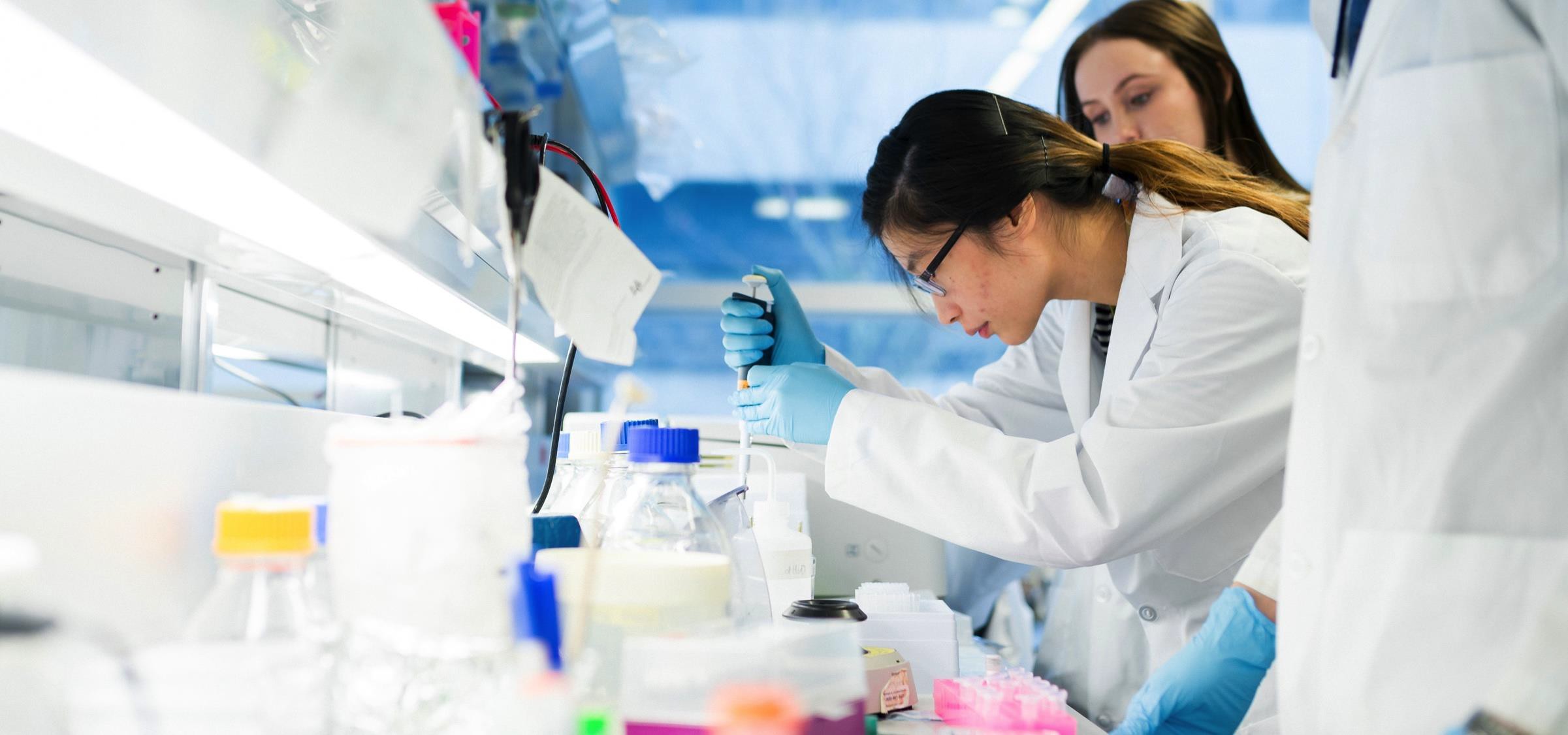 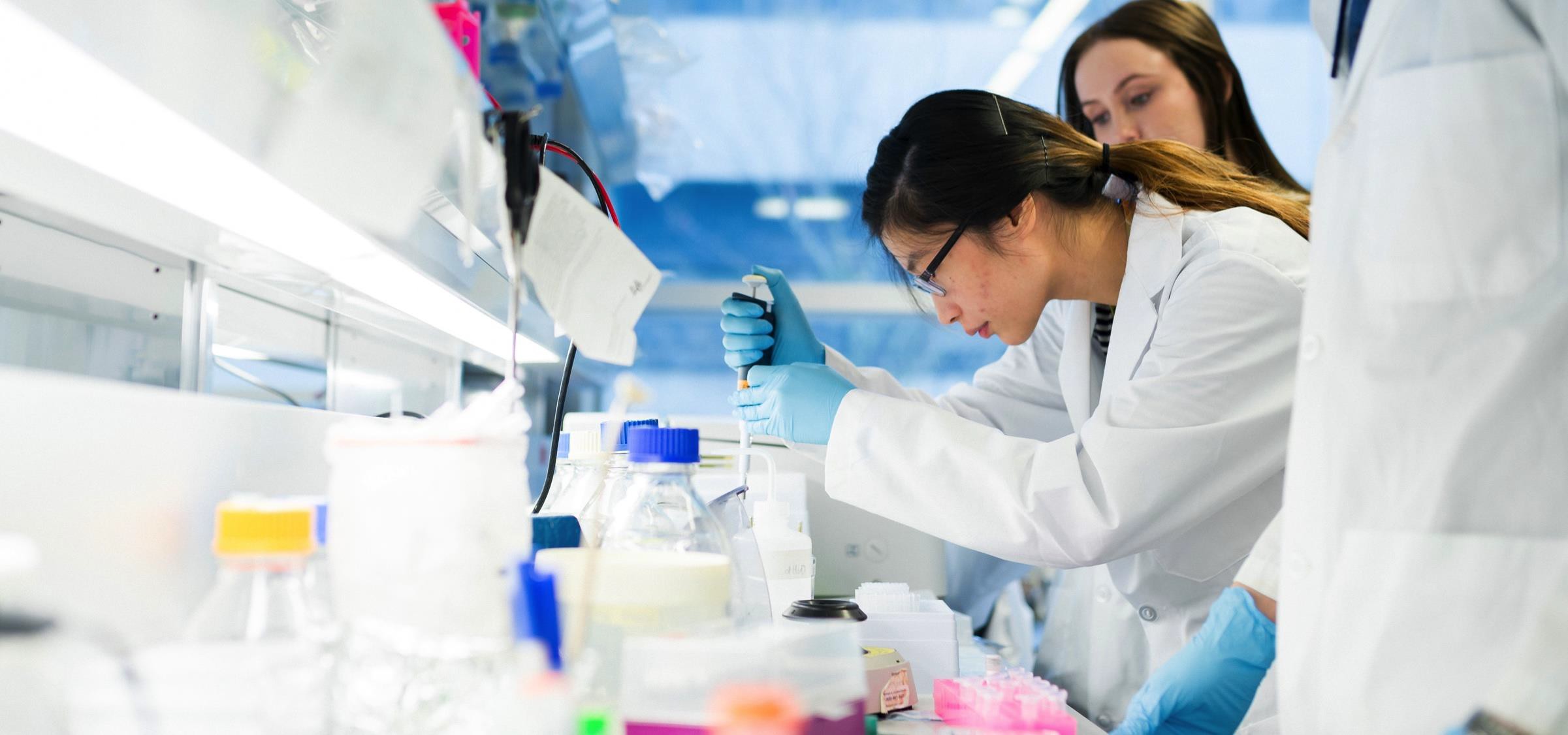 Give acknowledgement to any partners that assisted with your research.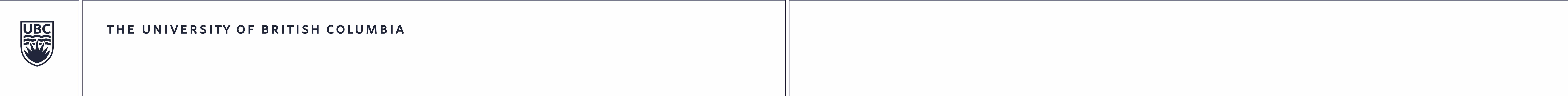 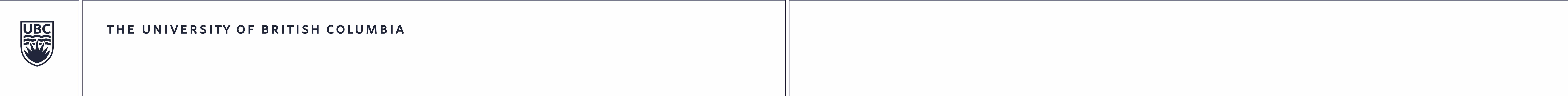 